Målsætning:  [Hvad er dine umiddelbare karrieremål? Hold det kort og interessant for at fastholde folks opmærksomhed.]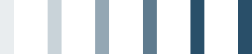 [Dit navn], [Uddannelse]Telefon: [telefonnummer] | Mail: [mailadresse][Adresse, postnummer By]UddannelseErfaringErfaring[De seks afsnit på denne side, hvor du kan tilføje indhold (som dette), er indstillet til en fast højde, så du ikke behøver at bekymre dig om at bevare sidens layout. Hvert af disse afsnit kan indeholde ca. den mængde tekst, du kan se i de tre afsnit med tip, som vises her.Du kan når som helst tjekke dit cv ud med al formatering samt sidelayout ved at klikke på Læsevisning under fanen Vis på båndet.][Du erstatter teksten i pladsholderen med din egen tekst ved blot at markere teksten og begynde at skrive.Du opnår det bedste resultat ved at undlade at medtage mellemrum til venstre eller højre for tegnene i markeringen.][Har du brug for at tilføje mere tekst? Det er nemt at få dit indhold til at se godt ud.Se gruppen Typografier under fanen Hjem, hvor du har hurtig adgang til al den tekstformatering, du ser i dette dokument.]ErfaringUdmærkelser og medlemskaberFærdigheder og talenter[Stilling][Firmanavn][Her skal du skrive en kort opremsning af dine vigtigste ansvarsområder og bedste resultater.][Er du formand for en studenterforening eller teamleder i en velgørende organisation? Du er den fødte leder – fortæl det, som det er!][Du har arbejdet hårdt for at tilegne dig ekspertise – du skal ikke holde dig tilbage nu! Skriv dine største relevante færdigheder her.]